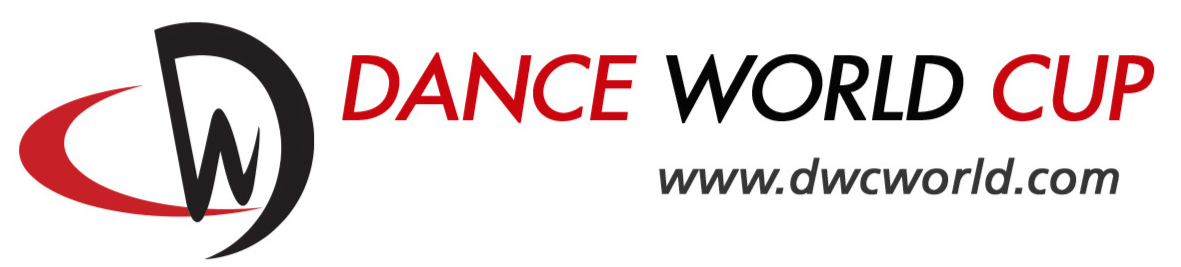 7 March 2017 DearDANCE WORLD CUP - TEAM WALES 2017 Childs Name:The above child has been selected, from (insert your dance schools name)to take part in Dance World Cup for Team Wales 2017 and will be required to be in Offenburg, Germany from 23 June - 1st July 2017.  This is a cultural experience for dancers competing against 3000 dancers from across the World.Please do not hesitate to contact me if you require any further information.Yours sincerelyJo Arnett-MorriceUK Teams Managerwww.dwc-uk.comEmail: jo.arnett@dwc-uk.co.ukMobile: 07909962520 